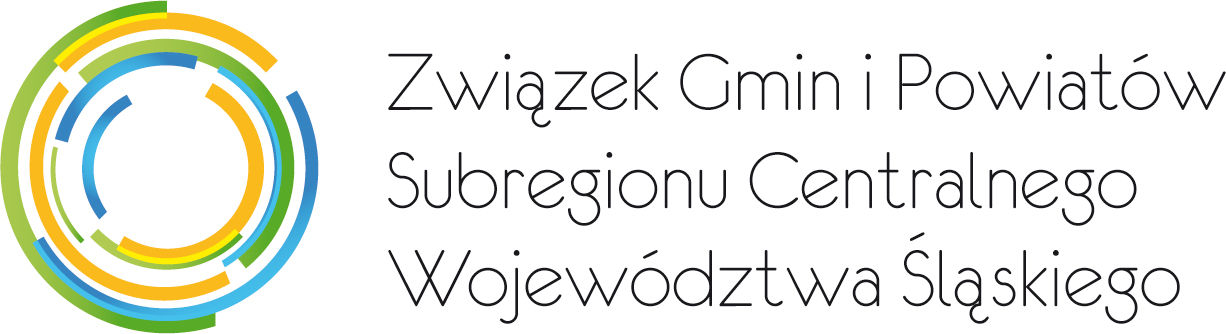 ZSC.125.3.2018Zarządzenie organizacyjne nr 71/2018Dyrektora Biura Związku Subregionu Centralnegoz dnia 15 października 2018 r.w sprawie: 	sporządzenia wykazu stanowisk wrażliwych dla Biura Związku Gmin i Powiatów Subregionu Centralnego Województwa Śląskiego jako pełniącego funkcję IP ZIT RPO WSL 2014-2020Działając na podstawie:§ 23 ust. 1 pkt. 3) Statutu Związku Gmin i Powiatów Subregionu Centralnego Województwa Śląskiego, przyjętego uchwałą Walnego Zebrania Członków Związku Gmin i Powiatów Subregionu Centralnego Województwa Śląskiego nr 2/2013 z dnia 3 października 2013 roku z późn. zm.§ 2 ust. 2 Uchwały nr 5/2015 Zarządu Związku Gmin i Powiatów Subregionu Centralnego Województwa Śląskiego z dnia 13 marca 2015r. w sprawie przyjęcia podziału funkcji i procedur Instytucji Pośredniczącej w ramach RPO WSL 2014-2020zarządzam:Sporządzenie wykazu stanowisk wrażliwych dla Biura Związku Gmin i Powiatów Subregionu Centralnego Województwa Śląskiego działającego jako IP ZIT RPO WSL 2014-2020 zgodnie z załącznikiem do niniejszego zarządzenia.Odpowiedzialnymi za stosowanie niniejszego zarządzenia są wszyscy pracownicy Biura.Nadzór nad wykonaniem niniejszego zarządzenia sprawuję osobiście.Traci moc zarządzenie organizacyjne nr 57/2017 Dyrektora Biura Związku z dnia 29 listopada 2017r. w sprawie: sporządzenia wykazu stanowisk wrażliwych dla Biura Związku Gmin i Powiatów Subregionu Centralnego Województwa Śląskiego jako pełniącego funkcję IP ZIT RPO WSL 2014-2020.Zarządzenie wchodzi w życie z dniem podpisania.Załącznik do Zarządzenia organizacyjnego nr 71/2018 Dyrektora Biura Związku Subregionu Centralnegoz dnia 15.10.2018 r.Wykaz stanowisk wrażliwych o szczególnym narażeniu na ryzyko zdarzeń korupcyjnych 
w Biurze Związku Gmin i Powiatów Subregionu Centralnego Województwa Śląskiego– IP ZIT RPO WSL………………………………………………………………………..(data, podpis i pieczęć osoby sporządzającej)L.p.Obszar narażony na ryzyko wystąpienia zdarzenia korupcyjnegoStanowisko pracy zgodnie z zakresem zadańUwagiWYBÓR PROJEKTÓW – zadania:ocena wniosków o dofinansowanie; zatwierdzanie list ocenionych projektów; przygotowanie do zatwierdzania list rankingowych; obsługa wnioskodawców; udział w procedurze rozpatrywania protestów od oceny wniosku o dofinansowanie.stanowiska ds. obsługi projektów orazczłonkowie KOP (funkcja Sekretarza KOP, funkcja Z-cy Przewodniczącego KOP, funkcja Członka KOP)REALIZACJA PROJEKTÓW------Nie dotyczyCERTYFIKACJA WYDATKÓW I PRZEKAZYWANIE ŚRODKÓW------Nie dotyczyUDZIELANIE ZAMÓWIEŃ - zadania:realizacja zamówień publicznych (w tym w szczególności rozeznania rynku przy udzielaniu zamówień publicznych do kwoty 30 000 euro, dobór kryteriów oceny ofert, przygotowanie i realizacja zawartych umów, w tym zmiany umów); dokonywanie zakupów dla IP ZIT;realizacja projektów własnych.sekretariat Biura Związkustanowisko ds. wsparcia kompetencyjnegostanowiska ds. obsługi projektówdyrektor Biura ZwiązkuINNE ZADANIA WRAŻLIWE W JEDNOSTCE:administrowaniem systemem informatycznym; sprawy pracownicze i płacowe;obsługa Sekretariatu Biura Związku w zakresie korespondencji zawierającej informacje wrażliwe.dyrektor Biura Związkuoraz osoba zastępująca dyrektoraSekretariat Biura Związku